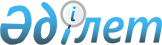 О внесении изменения в решение Кызылординского областного маслихата от 14 июля 2017 года № 134 "Об утверждении Правил регулирования миграционных процессов в Кызылординской области"
					
			Утративший силу
			
			
		
					Решение Кызылординского областного маслихата от 17 марта 2021 года № 15. Зарегистрировано Департаментом юстиции Кызылординской области 25 марта 2021 года № 8223. Утратило силу решением Кызылординского областного маслихата от 29 марта 2024 года № 89
      Сноска. Утратило силу решением Кызылординского областного маслихата от 29.03.2024 № 89 (вводится в действие по истечении десяти календарных дней после дня его первого официального опубликования).
      В соответствии с пунктом 2-6 статьи 6 Закона Республики Казахстан от 23 января 2001 года "О местном государственном управлении и самоуправлении в Республике Казахстан" и статьей 26 Закона Республики Казахстан от 6 апреля 2016 года "О правовых актах" Кызылординский областной маслихат РЕШИЛ:
      1. Внести в решение Кызылординского областного маслихата от 14 июля 2017 года № 134 "Об утверждении Правил регулирования миграционных процессов в Кызылординской области" (зарегистрировано в реестре государственной регистрации нормативных правовых актов за номером 5942, опубликовано 30 августа 2017 года в эталонном контрольном банке нормативных правовых актов Республики Казахстан) следующее изменение:
      в Правилах регулирования миграционных процессов в Кызылординской области, утверждҰнных указанным решением:
      по всему тексту слова "оралманов" заменить соответственно словами "кандасов".
      2. Настоящее решение вводится в действие со дня первого официального опубликования.
					© 2012. РГП на ПХВ «Институт законодательства и правовой информации Республики Казахстан» Министерства юстиции Республики Казахстан
				
      Председатель 2 сессии Кызылординскогообластного маслихата

Н. Амитов

      Секретарь Кызылординскогообластного маслихата

Н. Байкадамов
